Unit 8 Lesson 4: One More and One LessWU How Many Do You See: One Less (Warm up)Student Task StatementHow many do you see?
How do you see them?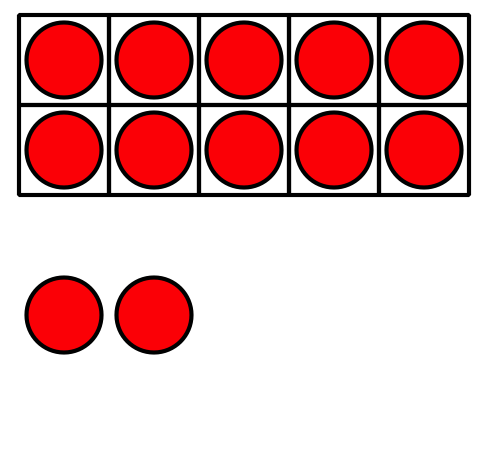 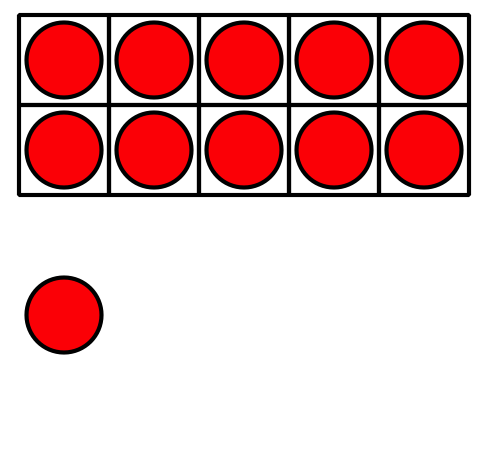 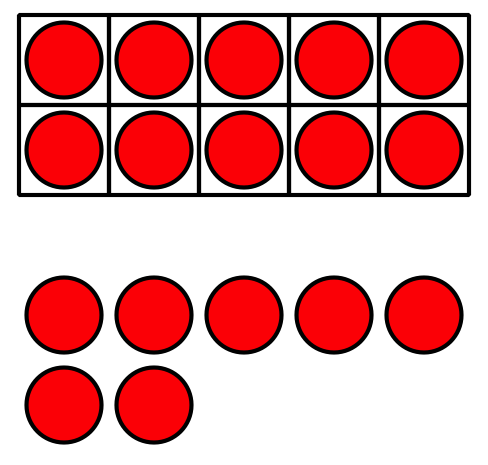 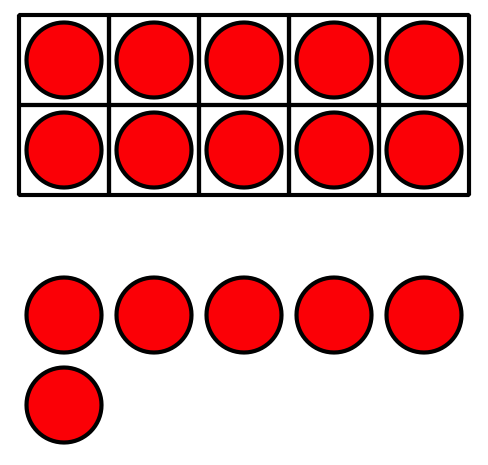 1 Count Out and Show One More or One LessStudent Task StatementShow your number.
Show how your partner changed the number.Round 1:Starting Number:_______________New Number:_______________Round 2:Starting Number:_______________New Number:_______________Round 3:Starting Number:_______________New Number:_______________Round 4:Starting Number:_______________New Number:_______________2 Color One More or One LessStudent Task StatementRoll to choose a number and 1 more or 1 less.Color the number that is 1 more or 1 less than your number.Record the starting number and the new number.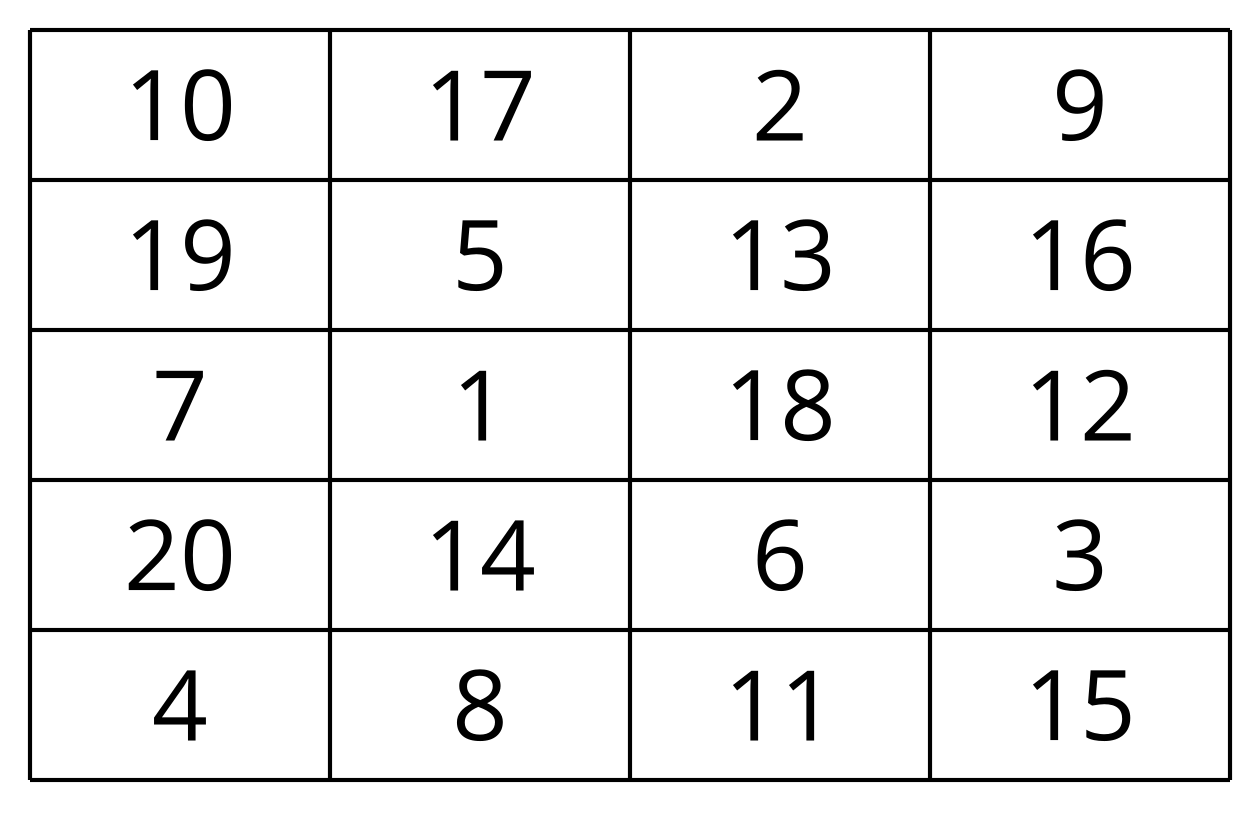 Starting Number:New Number:Round 1:______________________________Round 2:______________________________Round 3:______________________________Round 4:______________________________3 Centers: Choice TimeStudent Task StatementChoose a center.Less, Same, More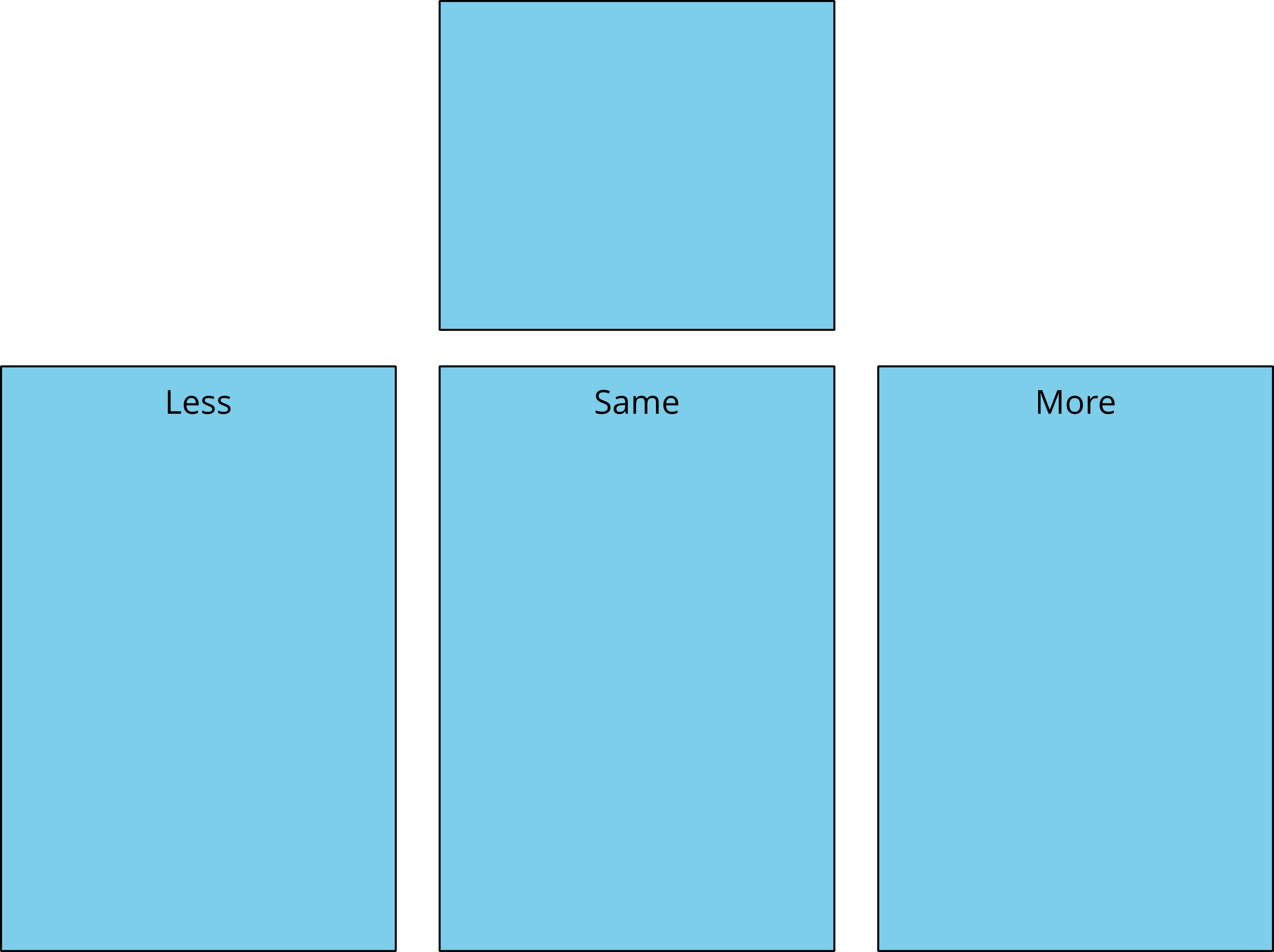 Math Fingers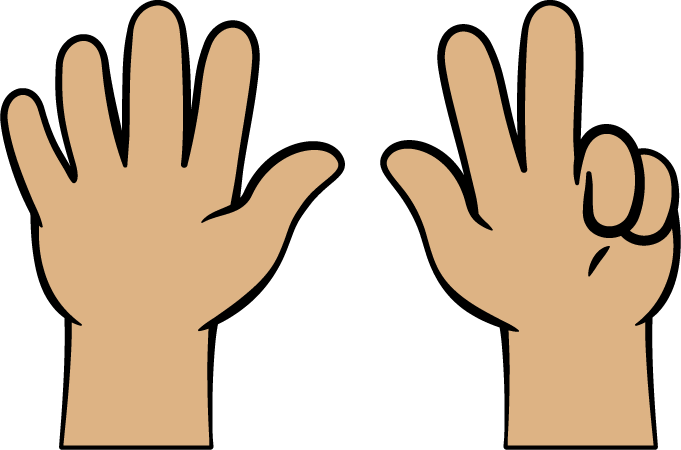 Tower Build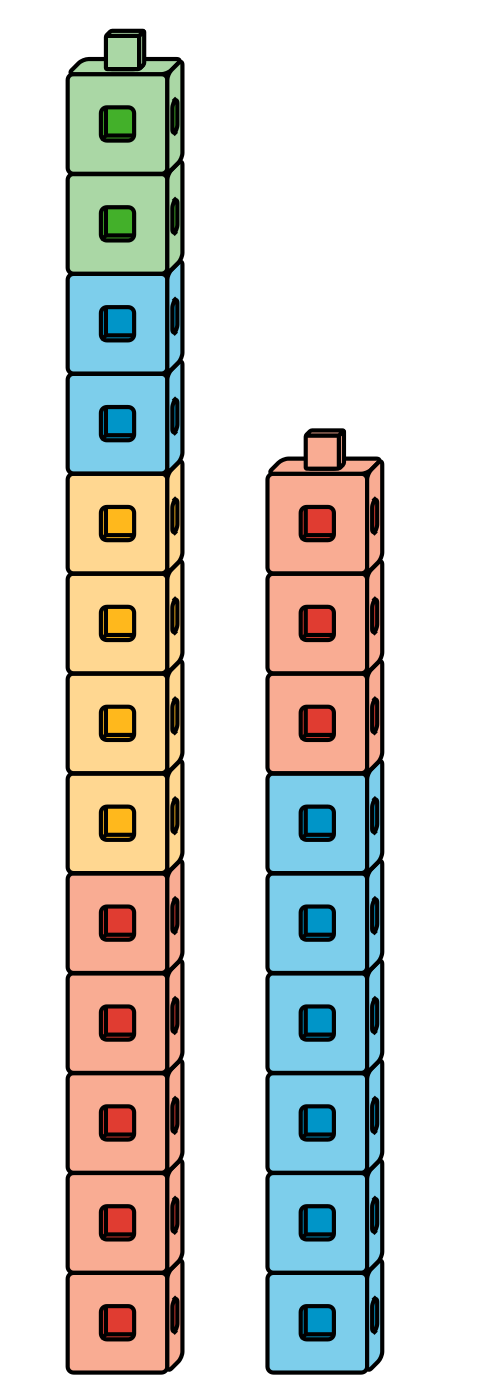 Math Stories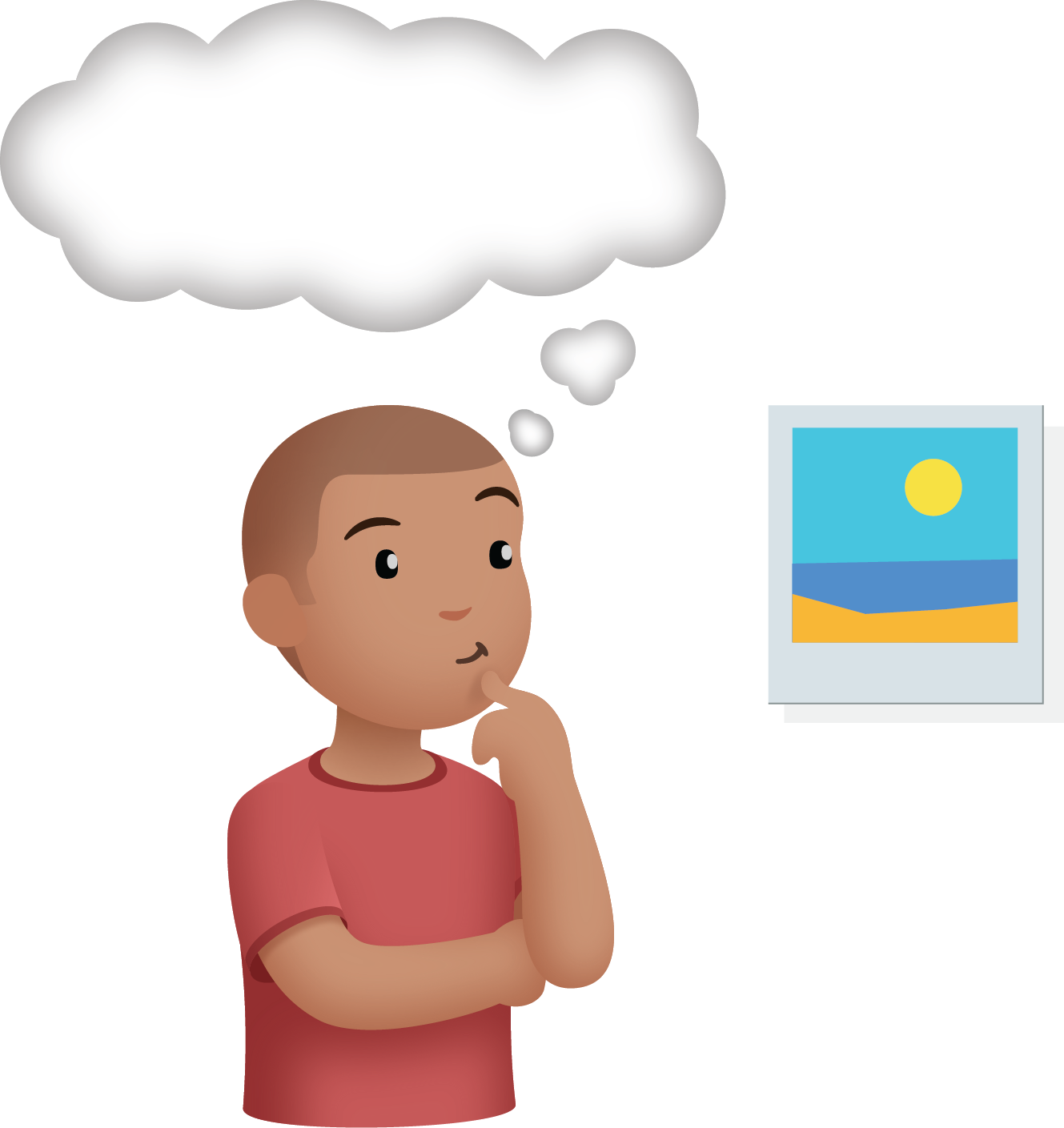 Which One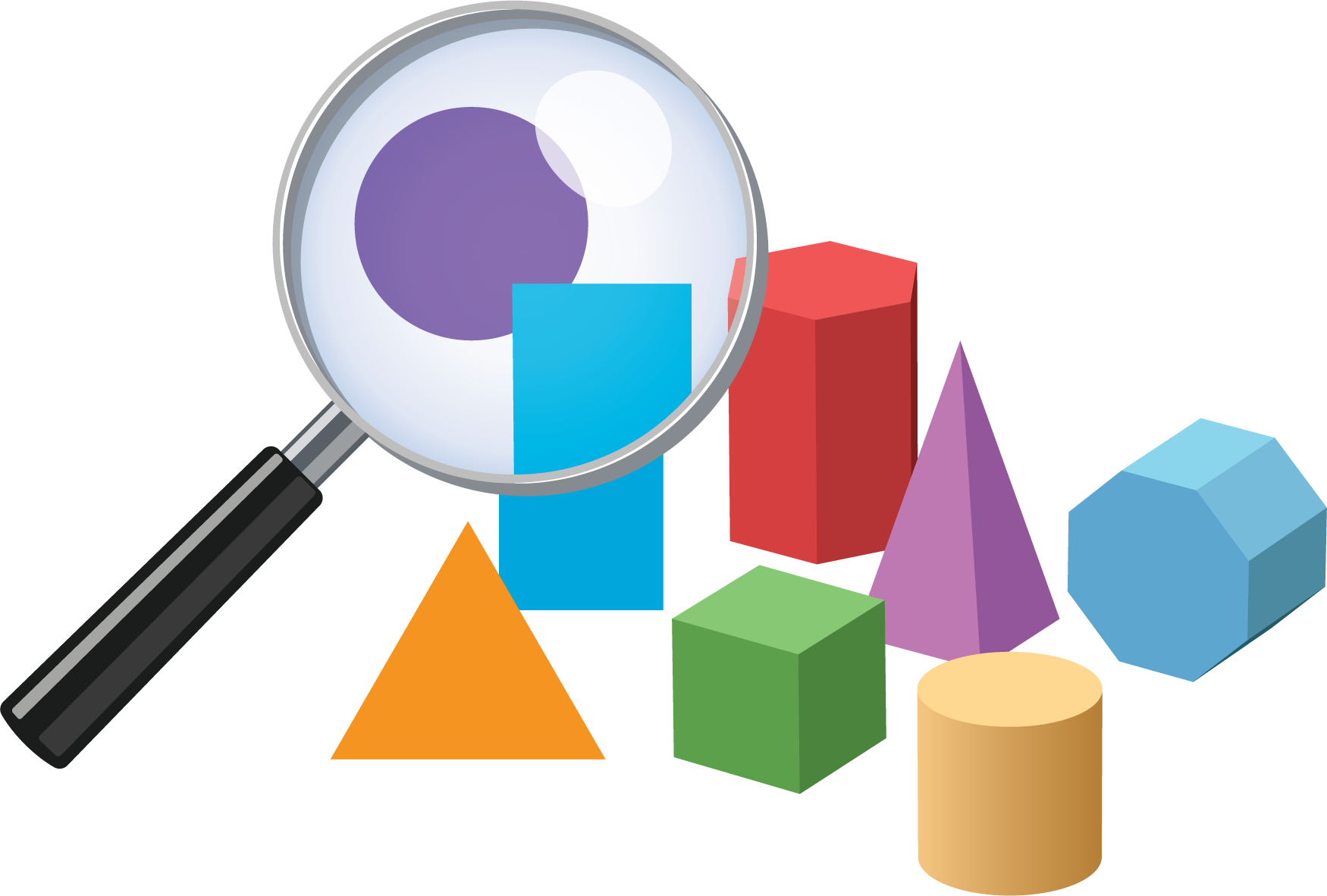 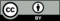 © CC BY 2021 Illustrative Mathematics®